Electromagnetic Waves Jigsaw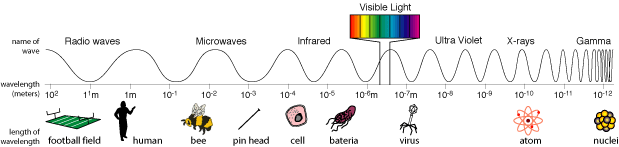 http://science.hq.nasa.gov/kids/imagers/ems/waves3.htmlWaves that form the electromagnetic spectrum:radio waves, microwaves, infrared, optical, ultraviolet, X-rays, and gamma-rays.Home Groups of seven students.Number off 1 to 7 and choose your wave.radio wavesmicrowavesinfraredopticalultravioletX-raysgamma-rays.Expert Groups of about four studentsAll waves of the same type join together to help each other research the following questions.State the wavelength of this wave.State the frequency of this wave.State the medium through which this type of wave can travel.Describe how the wave is produced.Describe the effect of this radiation.Explain how this wave is detected.Describe how we use the energy from this wave.Find an animation of your wave.Electromagnetic Waves JigsawNote-taking sheet for Expert GroupsQuestionResponseState the wavelength of this wave.State the frequency of this wave.State the velocity of this wave.State the medium through which this type of wave can travel.Describe how the wave is produced.Describe the effect of this radiation.Explain how this wave is detected.Describe how we use the energy from this wave.Find an animation of your wave.